ORDEN DE COMPRA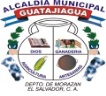 ALCALDIA MUNICIPAL DE GUATAJIAGUA, DEPARTAMENTO DE MORAZAN.ALCALDIA MUNICIPAL DE GUATAJIAGUA, DEPARTAMENTO DE MORAZAN.ALCALDIA MUNICIPAL DE GUATAJIAGUA, DEPARTAMENTO DE MORAZAN.ALCALDIA MUNICIPAL DE GUATAJIAGUA, DEPARTAMENTO DE MORAZAN.ORDEN DE COMPRA DE BIENES Y SERVICIOSORDEN DE COMPRA DE BIENES Y SERVICIOSORDEN DE COMPRA DE BIENES Y SERVICIOSORDEN DE COMPRA DE BIENES Y SERVICIOSORDEN DE COMPRA DE BIENES Y SERVICIOSORDEN DE COMPRA DE BIENES Y SERVICIOSORDEN DE COMPRA DE BIENES Y SERVICIOSUNIDAD DE ADQUISICIONES Y CONTRATACIONES INSTITUCIONAL (UACI)UNIDAD DE ADQUISICIONES Y CONTRATACIONES INSTITUCIONAL (UACI)UNIDAD DE ADQUISICIONES Y CONTRATACIONES INSTITUCIONAL (UACI)UNIDAD DE ADQUISICIONES Y CONTRATACIONES INSTITUCIONAL (UACI)UNIDAD DE ADQUISICIONES Y CONTRATACIONES INSTITUCIONAL (UACI)UNIDAD DE ADQUISICIONES Y CONTRATACIONES INSTITUCIONAL (UACI)UNIDAD DE ADQUISICIONES Y CONTRATACIONES INSTITUCIONAL (UACI)Dirección: ALCALDIA MUNICIPAL DE GUATAJIAGUA, DEPARTAMENTO DE MORAZAN.Dirección: ALCALDIA MUNICIPAL DE GUATAJIAGUA, DEPARTAMENTO DE MORAZAN.Dirección: ALCALDIA MUNICIPAL DE GUATAJIAGUA, DEPARTAMENTO DE MORAZAN.Dirección: ALCALDIA MUNICIPAL DE GUATAJIAGUA, DEPARTAMENTO DE MORAZAN.Dirección: ALCALDIA MUNICIPAL DE GUATAJIAGUA, DEPARTAMENTO DE MORAZAN.Dirección: ALCALDIA MUNICIPAL DE GUATAJIAGUA, DEPARTAMENTO DE MORAZAN.Dirección: ALCALDIA MUNICIPAL DE GUATAJIAGUA, DEPARTAMENTO DE MORAZAN.Lugar y fecha: GUATAJIAGUA, 20 DE MAYO DEL 2021GUATAJIAGUA, 20 DE MAYO DEL 2021GUATAJIAGUA, 20 DE MAYO DEL 2021GUATAJIAGUA, 20 DE MAYO DEL 2021GUATAJIAGUA, 20 DE MAYO DEL 2021N° de orden: 06NOMBRE DE PERSONA NATURAL O JURIDICA SUMINISTRANTE:JOSE ADAN VILLELAS ROMERONOMBRE DE PERSONA NATURAL O JURIDICA SUMINISTRANTE:JOSE ADAN VILLELAS ROMERONOMBRE DE PERSONA NATURAL O JURIDICA SUMINISTRANTE:JOSE ADAN VILLELAS ROMERONOMBRE DE PERSONA NATURAL O JURIDICA SUMINISTRANTE:JOSE ADAN VILLELAS ROMERONOMBRE DE PERSONA NATURAL O JURIDICA SUMINISTRANTE:JOSE ADAN VILLELAS ROMERONOMBRE DE PERSONA NATURAL O JURIDICA SUMINISTRANTE:JOSE ADAN VILLELAS ROMERONIT y/o NRC : 1217-260911-101-2Dirección: 2ª Av. SUR Nº 4, Bo La Soledad, San Francisco Gotera, Depto. Morazán.Dirección: 2ª Av. SUR Nº 4, Bo La Soledad, San Francisco Gotera, Depto. Morazán.Dirección: 2ª Av. SUR Nº 4, Bo La Soledad, San Francisco Gotera, Depto. Morazán.Dirección: 2ª Av. SUR Nº 4, Bo La Soledad, San Francisco Gotera, Depto. Morazán.Dirección: 2ª Av. SUR Nº 4, Bo La Soledad, San Francisco Gotera, Depto. Morazán.Dirección: 2ª Av. SUR Nº 4, Bo La Soledad, San Francisco Gotera, Depto. Morazán.NIT y/o NRC : 1217-260911-101-2CANTIDADUNIDAD DE MEDIDAUNIDAD DE MEDIDAUNIDAD DE MEDIDADESCRIPCIÓNPRECIO UNITARIO( US$)VALOR TOTAL (US$)10RESMARESMARESMAPAPEL BOND T/C$3.80$38.004CAJACAJACAJAPOST-ITK CUBO$3.50$14.001CAJACAJACAJADE FOLDER T/C$6.00$6.003JUEGOJUEGOJUEGOTINTA EPSON 544$52.00$156.003UNIDADUNIDADUNIDADPLUMON 90 AZUL, ROJO,NEGRO$0.90$2.701UNIDADUNIDADUNIDADSACA GRAPAS$0.85$0.85TOTAL US$:TOTAL US$:TOTAL US$:TOTAL US$:TOTAL US$:TOTAL US$:$217.55(Total en letras)  DOSCIENTOS DIECISIETE 55/100 DOLARES  (Total en letras)  DOSCIENTOS DIECISIETE 55/100 DOLARES  (Total en letras)  DOSCIENTOS DIECISIETE 55/100 DOLARES  (Total en letras)  DOSCIENTOS DIECISIETE 55/100 DOLARES  (Total en letras)  DOSCIENTOS DIECISIETE 55/100 DOLARES  (Total en letras)  DOSCIENTOS DIECISIETE 55/100 DOLARES  (Total en letras)  DOSCIENTOS DIECISIETE 55/100 DOLARES  OBSERVACIONES: OBSERVACIONES: LUGAR DE ENTREGA:LUGAR DE ENTREGA:ALCALDIA MUNICIPAL DE GUATAJIAGUAALCALDIA MUNICIPAL DE GUATAJIAGUAALCALDIA MUNICIPAL DE GUATAJIAGUAALCALDIA MUNICIPAL DE GUATAJIAGUAALCALDIA MUNICIPAL DE GUATAJIAGUAFECHA DE ENTREGA:FECHA DE ENTREGA:20 DE MAYO DEL  202120 DE MAYO DEL  202120 DE MAYO DEL  202120 DE MAYO DEL  202120 DE MAYO DEL  2021Firma del Titular o Designado                                               FIRMA DEL CONTRATISTAFirma del Titular o Designado                                               FIRMA DEL CONTRATISTAFirma del Titular o Designado                                               FIRMA DEL CONTRATISTAFirma del Titular o Designado                                               FIRMA DEL CONTRATISTAFirma del Titular o Designado                                               FIRMA DEL CONTRATISTAFirma del Titular o Designado                                               FIRMA DEL CONTRATISTAFirma del Titular o Designado                                               FIRMA DEL CONTRATISTADatos del Administrador de la Orden de Compra: Nombre:  GLORIA PATRICIA GÓMEZ DE SÁNCHEZTel.  2658 6591   Fax: ____________________ Correo electrónico: uacimpalguatajiagua@gmail.comDatos del Administrador de la Orden de Compra: Nombre:  GLORIA PATRICIA GÓMEZ DE SÁNCHEZTel.  2658 6591   Fax: ____________________ Correo electrónico: uacimpalguatajiagua@gmail.comDatos del Administrador de la Orden de Compra: Nombre:  GLORIA PATRICIA GÓMEZ DE SÁNCHEZTel.  2658 6591   Fax: ____________________ Correo electrónico: uacimpalguatajiagua@gmail.comDatos del Administrador de la Orden de Compra: Nombre:  GLORIA PATRICIA GÓMEZ DE SÁNCHEZTel.  2658 6591   Fax: ____________________ Correo electrónico: uacimpalguatajiagua@gmail.comDatos del Administrador de la Orden de Compra: Nombre:  GLORIA PATRICIA GÓMEZ DE SÁNCHEZTel.  2658 6591   Fax: ____________________ Correo electrónico: uacimpalguatajiagua@gmail.comDatos del Administrador de la Orden de Compra: Nombre:  GLORIA PATRICIA GÓMEZ DE SÁNCHEZTel.  2658 6591   Fax: ____________________ Correo electrónico: uacimpalguatajiagua@gmail.comDatos del Administrador de la Orden de Compra: Nombre:  GLORIA PATRICIA GÓMEZ DE SÁNCHEZTel.  2658 6591   Fax: ____________________ Correo electrónico: uacimpalguatajiagua@gmail.com